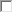 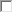 CBI SUBSTANTIATIONGeneral filing Use of this form is recommended, but not required.CBI SUBSTANTIATIONGeneral filing Use of this form is recommended, but not required.This Document Contains CBI:     Yes      NO    This Document Contains CBI:     Yes      NO    Technical Contact: Technical Contact: Technical Contact Phone Number: Submission number (if known): Submitting Company Name: 	Submitting Company Name: 	Information element(s) claimed as CBI *: Please identify the information element(s) that you are substantiating from the list below.  You are responsible for substantiating each information element claimed as CBI (unless that item is exempt from the substantiation requirement—see endnote 1).  Any information element that is not specifically identified as subject to a confidentiality claim and substantiated as such in your response to this letter, it shall be determined that you have waived your CBI claim.  If a single substantiation response applies for all information claimed as CBI, you should indicate this in your substantiation response. If different substantiation responses are necessary to support CBI claims for different information types, you should provide separate substantiation responses for each information type, clearly identifying the information for which each substantiation applies in the free text boxes (e.g. Question B) or in the additional information box at the end of this form.  *The generic template information elements and their descriptions were sourced from the Office of Pollution Prevention and Toxics’ Confidential Business Information Tracking System (CBITS), a legacy Oracle database, and EPA Form No. 7710-58, “TSCA Health and Safety Study Coversheet”.Information element(s) claimed as CBI *: Please identify the information element(s) that you are substantiating from the list below.  You are responsible for substantiating each information element claimed as CBI (unless that item is exempt from the substantiation requirement—see endnote 1).  Any information element that is not specifically identified as subject to a confidentiality claim and substantiated as such in your response to this letter, it shall be determined that you have waived your CBI claim.  If a single substantiation response applies for all information claimed as CBI, you should indicate this in your substantiation response. If different substantiation responses are necessary to support CBI claims for different information types, you should provide separate substantiation responses for each information type, clearly identifying the information for which each substantiation applies in the free text boxes (e.g. Question B) or in the additional information box at the end of this form.  *The generic template information elements and their descriptions were sourced from the Office of Pollution Prevention and Toxics’ Confidential Business Information Tracking System (CBITS), a legacy Oracle database, and EPA Form No. 7710-58, “TSCA Health and Safety Study Coversheet”. Submitter Export Date Chemical Country Volume Release Use Site Plant Site Mixture Process Financial Properties Privacy Exposure Report/Study Title Envir-Release Report Study InformationOther information elements claimed as CBI (Please list any other CBI claim or any TSCA Section 14(c)(2) assertion not listed above):REQUIRED FOR ANY IDENTIFIED CBI CLAIM REQUIRED FOR ANY IDENTIFIED CBI CLAIM REQUIRED FOR ANY IDENTIFIED CBI CLAIM A. Please specifically explain what harm to the competitive position of your business would be likely to result from the release of the information claimed as confidential. How would that harm be substantial? Why is the substantial harm to your competitive position likely (i.e.,probable) to be caused by release of the information rather than just possible? If you claimed multiple types of information to be confidential (e.g.,site information, exposure information, environmental release information, etc.), explain how disclosure of each type of information would be likely to cause substantial harm to the competitive position of your business.B.  Has your business taken precautions to protect the confidentiality of the disclosed information? If yes, please explain and identify the specific measures, including but not limited to internal controls, that your business has taken to protect the information claimed as confidential. If the same or similar information was previously reported to EPA as non-confidential (such as in an earlier version of this submission), please explain the circumstances of that prior submission and reasons for believing the information is nonetheless still confidential.B.  Has your business taken precautions to protect the confidentiality of the disclosed information? If yes, please explain and identify the specific measures, including but not limited to internal controls, that your business has taken to protect the information claimed as confidential. If the same or similar information was previously reported to EPA as non-confidential (such as in an earlier version of this submission), please explain the circumstances of that prior submission and reasons for believing the information is nonetheless still confidential.B.  Has your business taken precautions to protect the confidentiality of the disclosed information? If yes, please explain and identify the specific measures, including but not limited to internal controls, that your business has taken to protect the information claimed as confidential. If the same or similar information was previously reported to EPA as non-confidential (such as in an earlier version of this submission), please explain the circumstances of that prior submission and reasons for believing the information is nonetheless still confidential.Non-disclosure agreement required prior to access. Non-disclosure agreement required prior to access.  Yes NoAccess is limited to individuals with a need-to-know.Access is limited to individuals with a need-to-know. Yes NoInformation is physically secured (e.g. locked in room or cabinet) or electronically secured (encrypted, password protected, etc.). Information is physically secured (e.g. locked in room or cabinet) or electronically secured (encrypted, password protected, etc.).  Yes NoOther internal control measure(s). (If yes please explain below.)Other internal control measure(s). (If yes please explain below.) Yes NoIs any of the information claimed as confidential required to be publicly disclosed under any other Federal law? If yes, please explain.Does any of the information claimed as confidential otherwise appear in any public documents, including (but not limited to) safety data sheets; advertising or promotional material; professional or trade publications; State, local, or Federal agency files; or any other media or publications available to the general public? If yes, please explain why the information should be treated as confidential. If this chemical is patented and the patent reveals the information you are claiming confidential, please explain your reasons for believing the information is nonetheless still confidential.Is the claim of confidentiality intended to last less than 10 years (see TSCA section 14(e)(1)(B))? If yes, please indicate the number of years (between 1 and 10 years) or the specific date after which the claim is withdrawn. Yes No Yes NoII. APPLICABLE ONLY TO CHEMICAL IDENTITY CBI CLAIMSAre you claiming a specific chemical identity as CBI?  If not, you do not have to answer the questions in this section.         II. APPLICABLE ONLY TO CHEMICAL IDENTITY CBI CLAIMSAre you claiming a specific chemical identity as CBI?  If not, you do not have to answer the questions in this section.         II. APPLICABLE ONLY TO CHEMICAL IDENTITY CBI CLAIMSAre you claiming a specific chemical identity as CBI?  If not, you do not have to answer the questions in this section.         II. APPLICABLE ONLY TO CHEMICAL IDENTITY CBI CLAIMSAre you claiming a specific chemical identity as CBI?  If not, you do not have to answer the questions in this section.         A:  Is this chemical substance publicly known (including by your competitors) to be in U.S. commerce? If yes, please explain why the specific chemical identity should still be afforded confidential status (e.g., the chemical substance is publicly known only as being distributed in commerce for research and development purposes, but no other information about the current commercial distribution of the chemical substance in the United States is publicly available). If no, please complete the certification statement:I certify that on the date referenced I searched the internet for the chemical substance identity (i.e., by both chemical substance name and CASRN). I did not find a reference to this chemical substance and have no knowledge of public information that would indicate that the chemical is being manufactured or imported by anyone for a commercial purpose in the United States. [provide date]. Yes No Yes No Yes NoB.  Does this specific chemical substance leave the site of manufacture (including import) in any form, e.g., as a product, effluent, emission? If yes, please explain what measures have been taken to guard against the discovery of its identity.B.  Does this specific chemical substance leave the site of manufacture (including import) in any form, e.g., as a product, effluent, emission? If yes, please explain what measures have been taken to guard against the discovery of its identity. Yes No Yes NoC. If the chemical substance leaves the site in a form that is available to the public or your competitors, can the chemical identity be readily discovered by analysis of the substance (e.g., product, effluent, emission), in light of existing technologies and any costs, difficulties, or limitations associated with such technologies? Please explain why or why not.C. If the chemical substance leaves the site in a form that is available to the public or your competitors, can the chemical identity be readily discovered by analysis of the substance (e.g., product, effluent, emission), in light of existing technologies and any costs, difficulties, or limitations associated with such technologies? Please explain why or why not.D. Would disclosure of the specific chemical identity release confidential process information?  If yes, please explain.D. Would disclosure of the specific chemical identity release confidential process information?  If yes, please explain.D. Would disclosure of the specific chemical identity release confidential process information?  If yes, please explain. Yes NoAdditional comments:Additional comments:Additional comments:Additional comments:SUBSTANTIATION CERTIFICATION  Do you wish to claim this substantiation as CBI? Yes NoTSCA section 14(c) requires that persons asserting a CBI claim shall certify to the validity of the claims.  By the marking of a yes, you are certifying to the truth of the below statements.   Yes NoI hereby certify to the best of my knowledge and belief that all information entered on this form is complete and accurate.  I further certify that, pursuant to 15 U.S.C. § 2613(c), for all claims for confidentiality made with this submission, all information submitted to substantiate such claims is true and correct, and that it is true and correct that:My company has taken reasonable measures to protect the confidentiality of the information; I have determined that the information is not required to be disclosed or otherwise made available to the public under any other Federal law;I have a reasonable basis to conclude that disclosure of the information is likely to cause substantial harm to the competitive position of my company; and I have a reasonable basis to believe that the information is not readily discoverable through reverse engineering.Any knowing and willful misrepresentation is subject to criminal penalty pursuant to 18 U.S.C. § 1001. I hereby certify to the best of my knowledge and belief that all information entered on this form is complete and accurate.  I further certify that, pursuant to 15 U.S.C. § 2613(c), for all claims for confidentiality made with this submission, all information submitted to substantiate such claims is true and correct, and that it is true and correct that:My company has taken reasonable measures to protect the confidentiality of the information; I have determined that the information is not required to be disclosed or otherwise made available to the public under any other Federal law;I have a reasonable basis to conclude that disclosure of the information is likely to cause substantial harm to the competitive position of my company; and I have a reasonable basis to believe that the information is not readily discoverable through reverse engineering.Any knowing and willful misrepresentation is subject to criminal penalty pursuant to 18 U.S.C. § 1001. 